EIPM CERTIFICATION – REGISTRATION FORMLevel 2: “BUYING FOR PERFORMANCE”2024 Please fill-in this form (one per participant) and return it to Ms Natalia Savitcaia: natalia.savitcaia@eipm.orgParticipant information Ms  Mr       First name:   	                           Last name:   	Email:      	            	Phone n°:      	                                  Job title:      	Company:      	City:      	  Postal Code:      	Country:      	Programme structure & dates  Tick the chosen session: 	  Session 1/2024 			  Session 2/2024 	nInvoicing informationCompany / Organisation to be invoiced:      		Invoicing department contact:     	                                                             Phone number:      	Invoicing address:      	                                                                        	City & Postal code:      		Country:      		Purchase Order number (if requested):      	                         European VAT number:      	How do you wish to make the payment?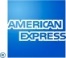 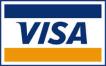 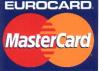  Credit Card                    Credit Card type:                      (Diners card not accepted)Credit card number:     /    /    /                   	Security code:              Expiration date:      Card holder name:        ___________________________________________________                                                                                                Bank Transfer         Bank transfer in euros (€) payable to:SAS EUROPEAN INSTITUTE OF PURCHASING MANAGEMENTBank: Crédit Agricole des Savoie – 2, Place de la Libération BP95 – 74160 SAINT JULIEN EN GENEVOIS – FranceIBAN: FR76 1810 6000 3434 1626 7405 008 – SWIFT Code: AGRIFRPP881 – European VAT number: FR 913 930 946 28IMPORTANT: Please specify the Invoice number when making the transferPayment termsOnce the invoice is issued, the Company/participant is contractually obligated to pay the fee upon receipt of the invoice. Please note that, to be admitted, all fees are due and fully payable before the starting date of a course.Special requirements related to the Fall Session in FLeX format: (F2F week)Please note any special requirements (physical, dietary, sensory, access requirements etc.)Cancellation / postponement policiesCancellations are accepted in writing up to 15 business days, prior to the scheduled course date. 50% of the course fees are refundable. After that date, the full course fee is payable. If you cannot attend the scheduled course, we can postpone your attendance or we can accept a substitute participant. No fee is applied for postponements or replacement of a participant.Under exceptional circumstances, EIPM reserves the right to postpone a course to an alternative date. General termsTravel and accommodation expenses are not included in the training cost.During the face-to-face week, daily lunches are organised and provided by the EIPM, as well as one standing dinner and one organised night-out.The entire course material is provided under electronic format on the EIPM learning platform. Complementary training material is distributed to participants during the face-to-face training session, together with a welcome kit.Agreement   I hereby confirm that I agree with the above terms and conditions.	Date:   	                                               	Signature:Programmes detailsProgrammes detailsCourse 1:  Course 1:  Fundamentals of Purchasing: Inside PurchasingCourse 2:  Course 2:  Fundamentals of Purchasing: Outside PurchasingCourse 3:Course 3:Cost AnalysisCourse 4:Course 4:Contract & Contract ManagementCourse 5:Course 5:Financial RisksCourse 6:Course 6:NegotiationSessions detailsSessions detailsSession 1Dates: *From 5th February to 24th June 2024Session 1Mode:Digital Learning including online group classesSession 1Project:Presentation to jury in Sept. 2024 or Feb. or Sept. 2025Session 2Dates: *From 19th August to 9th December 2024Session 2Mode:Digital Learning including online group classesSession 2Project:Presentation to jury in Feb. or Oct. 2025 or Feb. 2026Certification Level 2: “Buying for performance”: Learning mode & FeesTuition fee: EUR 5 900 (*)(*):  Prices are displayed free of VAT. Taxes will be applied according to the official regulations depending on your fiscal residence.